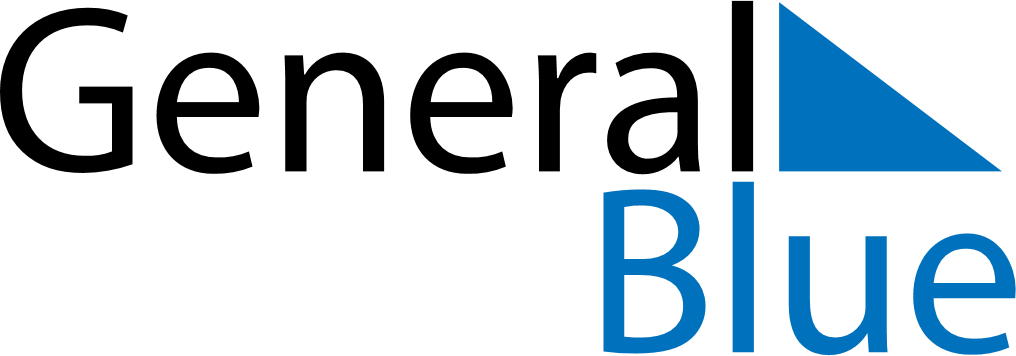 August 2030August 2030August 2030August 2030August 2030August 2030Saint BarthelemySaint BarthelemySaint BarthelemySaint BarthelemySaint BarthelemySaint BarthelemySundayMondayTuesdayWednesdayThursdayFridaySaturday1234567891011121314151617Assumption18192021222324Saint Barth25262728293031NOTES